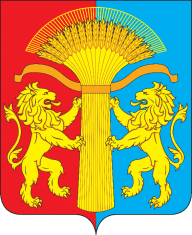 АДМИНИСТРАЦИЯ АНЦИРСКОГО СЕЛЬСОВЕТАКАНСКОГО РАЙОНАКРАСНОЯРСКОГО КРАЯПОСТАНОВЛЕНИЕ _______ 2022 г.                               с. Анцирь                                            № ___-пО внесении изменений в постановление администрации Анцирского сельсовета от 29.07.2019 № 80-п «Об утверждении административного регламента Анцирского сельсовета по исполнению муниципальной услуги  «Перевод жилого помещения в нежилое и нежилого помещения в жилое помещение»» В целях обеспечения открытости и общедоступности информации предоставления муниципальных услуг, в соответствии с Федеральным законом от 27.07.2010 № 210-ФЗ «Об организации предоставления государственных и муниципальных услуг», постановлением администрации Анцирского сельсовета Канского района Красноярского края от 26.01.2011г. № 4-п «Об утверждении порядка разработки и утверждения административных регламентов предоставления муниципальных услуг на территории Анцирского сельсовета», руководствуясь статьей 7 Устава Анцирского сельсовета Канского района Красноярского края,      ПОСТАНОВЛЯЕТ:         1. Внести в постановление администрации Анцирского сельсовета от 29.07.2019 № 80-п «Об утверждении административного регламента Анцирского сельсовета по исполнению муниципальной услуги  «Перевод жилого помещения в нежилое и нежилого помещения в жилое помещение»» следующие изменения:1.1. Подпункт 3 пункта 2.21 раздела 2 регламента,  дополнить пунктом 5 следующего содержания:«5) представления на бумажном носителе документов и информации, электронные образцы которых ранее были заверены в соответствии с пунктом 7.2 ч.1 ст.16 Федерального закона № 210-ФЗ, за исключением случаев, если нанесение отметок на такие документы либо их изъятие является необходимым условием предоставления муниципальной услуги, и иных случаев, установленных федеральными законами».   2. Контроль за исполнением  настоящего постановления оставляю за собой.   3. Постановление вступает в силу в день, следующий за днем его официального опубликования в печатном издании «Депутатский вестник Анциря» и подлежит размещению на официальном сайте Анцирского сельсовета http://antsir.ru.Глава Анцирского сельсовета                                                       А.Н. Лавренков